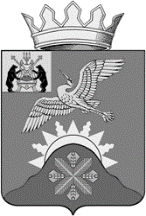 Российская ФедерацияНовгородская область Батецкий муниципальный районСОВЕТ ДЕПУТАТОВ БАТЕЦКОГО СЕЛЬСКОГО ПОСЕЛЕНИЯР Е Ш Е Н И ЕОб утверждении Порядка проведения антикоррупционной экспертизы нормативных правовых актов (проектов нормативных актов)Совета депутатов Батецкого сельского поселенияПринято Советом депутатов Батецкого сельского поселения  21  ноября 2017 годаВ соответствии с федеральными законами от 25 декабря 2008 года                   № 273-ФЗ "О противодействии коррупции", от 17 июля 2009 года N 172-ФЗ "Об антикоррупционной экспертизе нормативных правовых актов и проектов нормативных правовых актов", Постановлением Правительства РФ от 26.02.2010 №96 «Об антикоррупционной экспертизе нормативных правовых актов и проектов нормативных правовых актов, Совет депутатов Батецкого сельского поселения РЕШИЛ:1. Утвердить прилагаемый Порядок проведения антикоррупционной экспертизы нормативных правовых актов (проектов нормативных правовых актов) Совета депутатов Батецкого сельского поселения.2. Признать утратившим силу решение Совета депутатов Батецкого сельского поселения от 02.10.2011 №139-СД «Об утверждении порядка проведения антикоррупционной экспертизы нормативно  правовых актов и проектов нормативно правовых актов  Совета депутатов Батецкого сельского поселения».3. Опубликовать решение в муниципальной газете «Батецкие вести» и разместить на официальном сайте Администрации Батецкого муниципального района в информационно-коммуникационной сети Интернет. 4. Настоящее решение вступает в силу со дня его подписания.Глава Батецкогосельского поселения                                      С.Я. Резникп. Батецкий21 ноября 2017 года№ 133-СД                                                                                                     УТВЕРЖДЕН  решением Совета депутатовот  21.11.2017  №133-СДПорядок
проведения антикоррупционной экспертизы нормативных правовых актов (проектов нормативных правовых актов) Совета депутатов Батецкого сельского поселения.1. Общие положения1.1. В настоящем Порядке используются следующие понятия:антикоррупционная экспертиза - экспертиза нормативных правовых актов (проектов нормативных правовых актов) Совета депутатов Батецкого сельского поселения в целях выявления в них коррупциогенных факторов и их последующего устранения;коррупциогенные факторы - положения нормативных правовых актов (проектов нормативных правовых актов), устанавливающие для правоприменителя необоснованно широкие пределы усмотрения или возможность необоснованного применения исключений из общих правил, а также положения, содержащие неопределенные, трудновыполнимые и (или) обременительные требования к гражданам и организациям и тем самым создающие условия для проявления коррупции.1.2. Антикоррупционная экспертиза проводится в отношении решений и постановлений Совета депутатов Батецкого сельского поселения, имеющих нормативный характер, и проектов указанных актов (далее - нормативные правовые акты (проекты).1.3. Антикоррупционная экспертиза нормативных правовых актов (проектов) проводится согласно правил проведения антикоррупционной экспертизы нормативных правовых актов и проектов нормативных правовых актов, утвержденных Постановлением Правительства Российской Федерации от 26 февраля 2010 года N 96.2. Антикоррупционная экспертиза нормативного правового акта2.1. Антикоррупционная экспертиза нормативного правового акта проводится при проведении мониторинга применения нормативного правового акта и проведения правовой экспертизы.2.2. Антикоррупционная экспертиза нормативного правового акта в случае, предусмотренном пунктом 2.1. настоящего Порядка, проводится комиссией по антикоррупционной экспертизе Совета депутатов Батецкого сельского поселения (далее комиссия) по результатам мониторинга применения нормативного правового акта на основании поручения  Председателя Совета депутатов Батецкого сельского поселения (решения Совета депутатов Батецкого сельского поселения).Комиссия вправе привлекать к проведению антикоррупционной экспертизы нормативного правового акта специалистов Администрации муниципального района, специалистов – экспертов со стороны.2.3. Антикоррупционная экспертиза нормативного правового акта проводится в срок, определенный поручением Председателя Совета депутатов Батецкого сельского поселения (решением Совета депутатов Батецкого сельского поселения), но не более чем в течение 45 рабочих дней со дня поступления указанного поручения (решения) комиссии.2.4. Комиссия по результатам проведения антикоррупционной экспертизы нормативного правового акта дает письменное заключение. В заключении указываются выявленные в нормативном правовом акте коррупциогенные факторы и предложения о способах их устранения либо сведения об отсутствии указанных факторов.3. Антикоррупционная экспертиза проекта3.1. Антикоррупционная экспертиза проекта осуществляется в форме анализа норм проекта на наличие коррупциогенных факторов.3.2. Антикоррупционная экспертиза проекта проводится:при разработке проекта – структурными подразделениями Администрации муниципального района, специалистами Администрации муниципального района, являющимися разработчиками проекта;при проведении правовой экспертизы проекта –комиссией.3.3. Представление проекта для проведения правовой экспертизы в комиссию осуществляется при условии указания в пояснительной записке сведений об отсутствии в нем коррупциогенных факторов по результатам антикоррупционной экспертизы, проведенной при разработке проекта.3.4. Антикоррупционная экспертиза проекта проводится в комиссии в рамках осуществления правовой экспертизы на этапе его согласования.3.5. Комиссия проводит антикоррупционную экспертизу проекта не более чем в течение 30 рабочих дней со дня поступления проекта на правовую экспертизу.3.6. В случае необходимости анализа нормативных правовых актов, использованных при разработке проекта, а также материалов судебной или административной практики  комиссия вправе запросить в структурном подразделении Администрации муниципального района, у специалистов Администрации муниципального района, являющихся разработчиками проекта, дополнительные материалы или информацию. В указанном случае по решению Председателя Совета депутатов Батецкого сельского поселения срок проведения антикоррупционной экспертизы проекта может быть продлен, но не более чем до 45 рабочих дней.3.7. По результатам антикоррупционной экспертизы комиссия дает письменное заключение. В заключении указываются выявленные в проекте коррупциогенные факторы с указанием структурных единиц проекта (раздел, глава, статья, часть, пункт, подпункт, абзац) и предложения о способах их устранения либо сведения об отсутствии указанных факторов. В заключении могут быть отражены возможные негативные последствия сохранения в проекте выявленных коррупциогенных факторов.3.8. В случае внесения изменений в проект, в отношении которого комиссией ранее проводилась антикоррупционная экспертиза, указанный проект подлежит повторной антикоррупционной экспертизе.4. Учет результатов антикоррупционной экспертизы
нормативных правовых актов (проектов)4.1. Заключение комиссии по результатам антикоррупционной экспертизы нормативного правового акта (проекта) в случае выявления коррупциогенных факторов направляется в структурное подразделение Администрации муниципального района, специалисту Администрации муниципального района, являющемуся разработчиком нормативного правового акта (проекта), для рассмотрения в целях устранения положений, которые могут способствовать проявлению коррупции.4.2. В случае несогласия структурного подразделения Администрации муниципального района, специалиста Администрации муниципального района, являющихся разработчиками нормативного правового акта (проекта), с выводом проведенной антикоррупционной экспертизы о наличии в нормативном правовом акте (проекте) коррупциогенных факторов, указанный нормативный правовой акт (проект) вносится на рассмотрение Главы муниципального района,  с обоснованием выраженного несогласия.5. Независимая антикоррупционная экспертиза нормативных правовых актов Совета депутатов Батецкого сельского поселения и их проектов5.1. Независимая антикоррупционная экспертиза нормативных правовых актов Совета депутатов Батецкого сельского поселения и их проектов (далее - независимая экспертиза) производится юридическими и физическими лицами, аккредитованными Министерством юстиции Российской Федерации в качестве экспертов по проведению независимой антикоррупционной экспертизы нормативных правовых актов и проектов нормативных правовых актов (далее - эксперты), в соответствии с методикой проведения антикоррупционной экспертизы нормативных правовых актов и проектов нормативных правовых актов, утвержденной постановлением Правительства Российской Федерации от 26.02.2010 N96.5.2. В отношении нормативных правовых актов Совета депутатов Батецкого сельского поселения и их проектов, содержащих сведения, составляющие государственную тайну, или сведения конфиденциального характера, независимая экспертиза не проводится.5.3. В целях обеспечения возможности проведения независимой экспертизы ответственный специалист комитета организационной и правовой работы Администрации муниципального  района в течение одного рабочего дня, соответствующего дню поступления документа в Совет депутатов Батецкого сельского поселения, размещает его на официальном сайте Администрации Батецкого муниципального района в информационно-телекоммуникационной сети Интернет (далее - официальный сайт) с указанием дат начала и окончания приема заключений по результатам независимой экспертизы, адреса для направления заключения независимой экспертизы и способов, которыми осуществляется прием заключений (по почте на бумажном носителе или по электронной почте в виде электронного документа).5.4. Срок размещения проекта нормативного правового акта на официальном сайте составляет 7 календарных дней.5.5. По результатам проведенной независимой антикоррупционной экспертизы экспертами составляется заключение, оформляемое по форме, утвержденной приказом Министерства юстиции Российской Федерации.
В заключении по результатам независимой антикоррупционной экспертизы должны быть указаны выявленные в нормативном правовом акте (в проекте нормативного правового акта) коррупциогенные факторы и предложены способы их устранения.5.6. Заключение по результатам независимой экспертизы регистрируется в общем порядке регистрации документов Совета депутатов Батецкого сельского поселения в течение рабочего дня со дня его поступления.5.7. Заключение по результатам независимой экспертизы носит рекомендательный характер и подлежит обязательному рассмотрению Советом депутатов Батецкого сельского поселения в течение 30 календарных дней со дня его поступления.5.8. В течение рабочего дня со дня регистрации заключения по результатам независимой экспертизы копия данного заключения приобщается к нормативному правовому акту (к проекту нормативного правового акта) и направляется в комиссию для проведения оценки выявленных коррупциогенных факторов.5.9. Выводы по результатам оценки выявленных экспертом коррупциогенных факторов отражаются в заключении комиссии, которое предоставляется разработчику нормативного правового акта в течение 4 рабочих дней со дня поступления документов в Совет депутатов Батецкого сельского поселения.5.10. При несогласии с выводами независимой экспертизы комиссия направляет мотивированное заключение вместе с заключением независимой экспертизы Председателю Совета депутатов Батецкого сельского поселения для принятия решения по существу.5.11. В случае выявления комиссией по результатам независимой экспертизы коррупциогенных факторов в нормативном правовом акте (проекте нормативного правового акта) разработчик нормативного правового акта (проекта нормативного правового акта) проводит работу по внесению изменений и устранению коррупциогенных факторов в нормативном правовом акте (проекте нормативного правового акта).
После устранения коррупциогенных факторов нормативный правовой акт (проект нормативного правового акта) подлежит антикоррупционной экспертизе в соответствии с настоящим Порядком.5.12. По результатам рассмотрения заключения независимой экспертизы эксперту, проводившему данную экспертизу, направляется письменный мотивированный ответ (за исключением случаев, когда в заключении отсутствует предложение о способах устранения выявленных коррупциогенных факторов), в котором отражается учет результатов независимой экспертизы и (или) причины несогласия с выявленным в нормативном правовом акте (проекте нормативного правового акта) коррупциогенным фактором.В случае, если поступившее заключение по результатам независимой экспертизы не соответствует форме, утвержденной приказом Министерства юстиции Российской Федерации, Совет депутатов Батецкого сельского поселениявозвращает такое заключение не позднее 30 календарных дней после регистрации с указанием причин.